_____  1.  Check service information for the exact procedures to follow when inspecting and 	     replacing drum brake shoes and related hardware.  Describe the recommended 	     procedures.		_________________________________________________________________		______________________________________________________________________  2.  Remove, clean, and inspect the brake shoes and springs.  Lubricate the backing plate.									Instructor’s check _______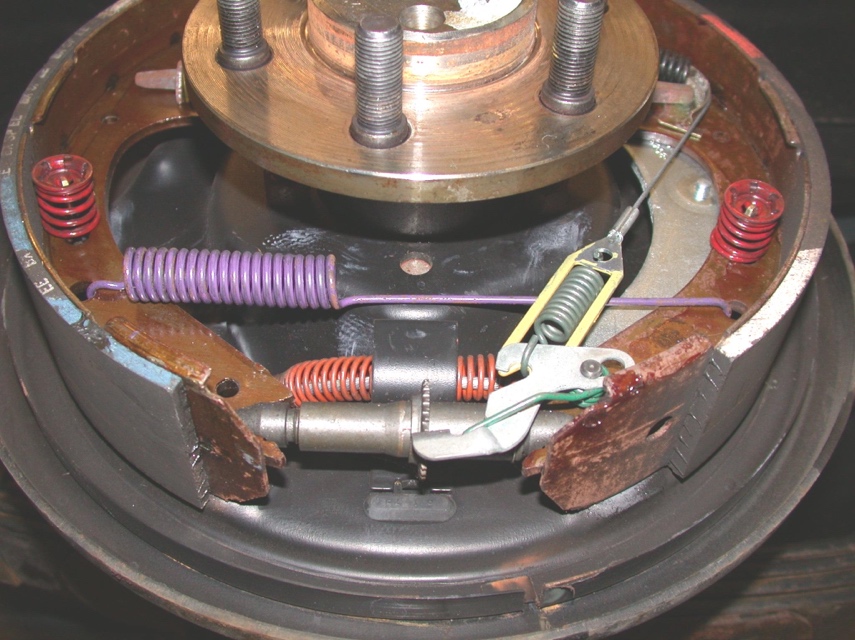 _____  3.  Inspect and install the wheel cylinders.			Instructor’s check ____________  4.  Assemble the drum brake assemblies and adjust the parking brake and the brake 	     drums.							Instructor’s check _______